PIELIKUMS Nr.1IX Starptautiskā Salacgrīvas klasiskās mūzikas festivāla meistarklašu nolikumam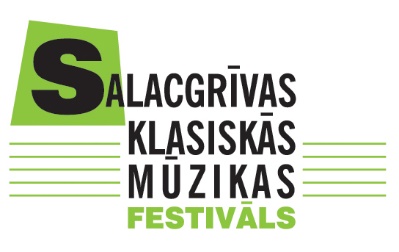 VIII Starptautiskā Salacgrīvas klasiskās mūzikas festivāla meistarklašu audzēkņa pieteikuma anketa28.07.18. – 05.08.18. Salacgrīva Anketai OBLIGĀTI pievienojamas izvēlētā skaņdarba un pavadījuma notis!Ilga Tiesnese 64071987, 29262996Iesniedzot šo anketu Jūs piekrītat, ka tajā minētos personas datus izmantosim festivāla meistarklašu audzēkņu izvērtēšanā un meistarklašu komplektēšanā. Iesniegtie dati netiks publicēti.Mūzikas skolaAudzēknis (vārds uzvārds, dzimšanas gads, dzīves vieta, kontakti saziņai)InstrumentsKlase (mūzikas skolā)Pedagogs (kontakti saziņai)Izvēlētais skaņdarbsAudzēkņa sasniegumi